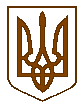 УКРАЇНАБілокриницька   сільська   радаРівненського   району    Рівненської    областіВ И К О Н А В Ч И Й       К О М І Т Е Т     ПРОЕК РІШЕННЯ05 жовтня  2018 року                                                                                  Звіт члена виконавчого комітетуБілокриницької  сільської  ради  В. Вельгун  про виконання функціональних обов’язківЗаслухавши та обговоривши інформацію члена виконавчого комітету                 В. Вельгун про виконання функціональних обов’язків та з метою виконання річного плану роботи та плану роботи виконавчого комітету на ІV квартал 2018 року, керуючись Законом України «Про місцеве самоврядування в Україні», виконавчий комітет Білокриницької сільської радиВ И Р І Ш И В :Звіт члена  виконкому Білокриницької сільської ради про виконання функціональних обов’язків В. Вельгун  взяти до уваги.Члену виконавчого комітету сприяти додержанню вимог чинного законодавства та продовжити роботу у освіти.Контроль за виконанням даного рішення покласти на т.в.о. секретаря ради О. Казмірчук.Сільський голова   		                                                                Т. ГончарукЗвіт члена  виконавчого комітету Білокриницької сільської ради, В. Вельгун  про виконання функціональних  обов'язків Відповідно до ст. 51  Закону України «Про місцеве самоврядування в Україні», рішення сесії Білокриницької сільської ради №6 від 11.11.2016 року «Про утворення виконавчого комітету визначення його чисельності та затвердження його складу», рішенням виконавчого комітету Білокриницької сільської ради  від 26.11.2015 р. №191 «Про розприділення функціональних обов’язків між членами виконкому» мене призначено членом виконкому та покладено виконання обов’язків у сфері  освіти.Протягом звітного періоду відбулось 10 засідань виконкому, участь  прийняла у десяти. Система освіти на території Білокриницької сільської ради розвинена в повному обсязі, оскільки  тут  працюють професіонали та орган місцевої влади прикладає максимум зусиль задля процвітання даної галузі.Мережа освітніх закладів територіальної громади приводиться у відповідність до потреб населення. На даний час на території ради функціонує:Білокриницька загальноосвітня школа 1-3 ст.;Білокриницький дошкільний навчальний заклад ясла - дитячий садок;Глинківська загальноосвітня школа 1-2 ст.; Група з короткотривалим перебуванням дітей «Калинонька» в  с. Глинки. Фізкультурно-спортивний клуб «Білокриницький».Загальна чисельність дітей освітніх закладів складає:Білокриницька загальноосвітня школа 1-3 ст. – 462 учні;Білокриницький дошкільний навчальний заклад ясла - дитячий садок – 146 дітей;Глинківська загальноосвітня школа 1-2 ст. – 62 учні;Група з короткотривалим перебуванням дітей «Калинонька» в с. Глинки – 13 дітей. Всього 683 осіб. Щорічно кількість вихованців збільшується.  Освітні заклади територіальної громади на 100% забезпечені педагогічними кадрами. Всього по закладах обліковується 78 педагогів. При цьому актуальним є питання залучення молодих спеціалістів та вдосконалення якісного складу працівників. Важливою складовою забезпечення рівного доступу до якісної освіти є організація безпечного підвезення учнів та працівників освіти до місць навчання роботи та у зворотному напрямку. На 2018/2019 навчальний рік заплановано перевезення учнів з с. Антопіль.Глинківську ЗОШ 1-2 ст. відвідують діти із с. М’ятин. Доїзд до навчання забезпечують батьки.Навчальні заклади мають у наявності  персональні комп’ютери, які встановлені за кошти з різних джерел фінансування. На цей час до мережі Інтернет підключено всі  навчальні заклади. У навчальних закладах територіальної громади створені та діють електронні скриньки  та веб-сайти.На виконання Закону України «Про охорону дитинства»  у 2018/2019 році безкоштовно харчуються діти 1-4 класів, діти 5-11 класів з пільгової категорії (малозабезпечені сім’ї, діти-сироти та позбавлені батьківського піклування, діти учасників АТО).  Продовжує діяти пільга визначена рішенням виконавчого комітету щодо пільги на плату за відвідування дитиною ДНЗ чотирьом дітям учасника АТО.Щороку в навчальних закладах проводяться  косметичні та поточні ремонти приміщень. На сьогодні продовжується робота по зміцненню матеріально-технічної бази освітніх закладів.  Постійно ведеться санітарно-просвітницька робота серед батьків, дітей з питань здорового способу життя, загартування та раціонального харчування.На сьогодні продовжується робота по зміцненню матеріально-технічної бази освітніх закладів.  У всіх навчальних закладах створено сприятливі умови для перебування, виховання та розвитку дітей шляхом впровадження інноваційних програм, методик та технологій. Член виконавчого комітету                                                                    В. Вельгун